Assez d'abattages d'arbres!Ce lundi, un usager de la cale du Boucau s'est enchainé aux arbres de la cale menacés d'abattage.C'est pour aménager le parking de la future navette fluviale que ces coupes sont envisagées.Pour le CADE, la navette fluviale est une bonne chose mais il existe à quelques enjambées de là, le parking de la gare et celui de la place attenante.Ce ne sont pas ces quelques mètres qui vont dissuader les futurs usagers de la navette fluviale.Aussi le CADE demande que l'on sursoit à ces coupes. D'une manière générale, tout aménagement dans l'agglo consomme aujourd'hui trop d'arbres magnifiques. On aura beau les remplacer par de nouveaux (mais minuscules ) arbres, la sensation des populations est celui d'assister à un massacre.Ce point d'acceptation est aujourd'hui atteint.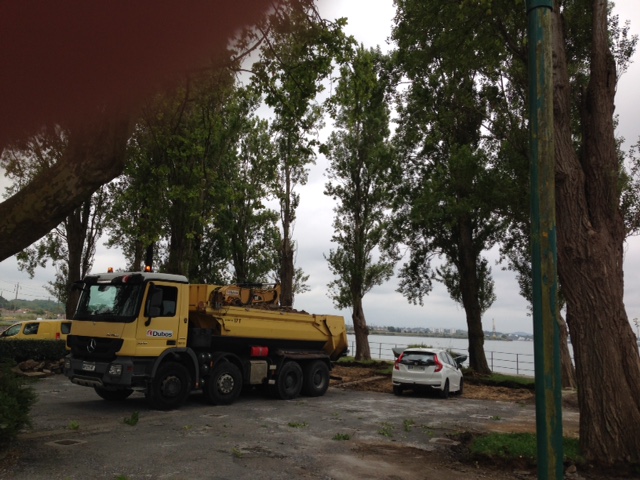 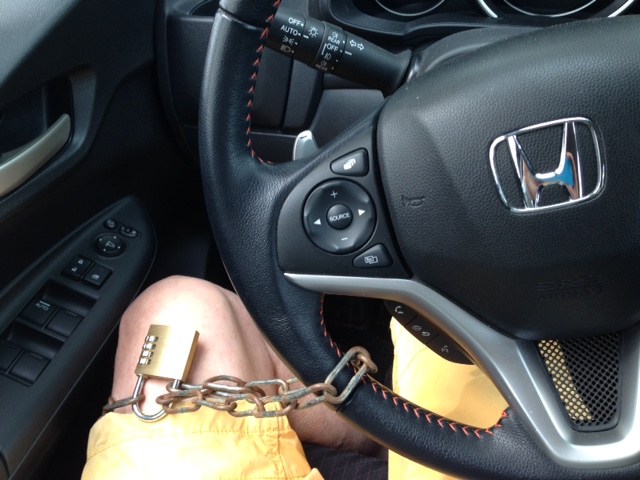 